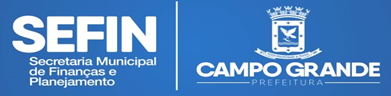 Requerimento para Revisão de Taxa de Fiscalização, Localização e Funcionamento.Nome/Razão Social       com inscrição Municipal n.     , solicita a revisão da Taxa de Fiscalização, Localização e Funcionamento por estar em desacordo com o valor lançado, considerando que (exponha motivos):      ....................................................................Assinatura do ContribuinteData:       Telefone para contato:      OBS: Caso sua impugnação não seja acolhida, a taxa será paga com valores atuais a data do recolhimento (juros e multa).